Freedom Festival 2024Pie Baking ContestOpen to bakers of any ageJune 20, 2024All Bakers must pre-register by Monday, June 17, 2024All crusts and fillings must be homemade.  All pies will be judged as one category.Event begins at 6:30pm following the Kiddie King and Queen contest at the Main Stage.  Pies may be dropped off at the Community Center building at Eley Park beginning at 4:30pm on June 20th.  Each entry will be assigned a number.  Judges will not know who baked each item.Pies will be judged in three areas:  Taste of Filling, Taste of Crust, PresentationEntrants may pre-register by completing this form and mailing to:Freedom FestivalPO Box 316Avilla, IN 46710Baker’s Name: __________________________________________________________Type of pie and description:______________________________________________________________________________________________________________________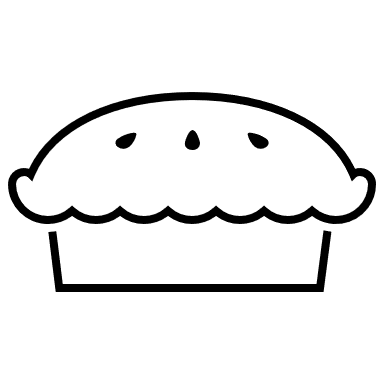 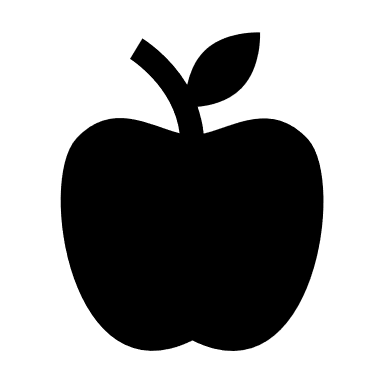 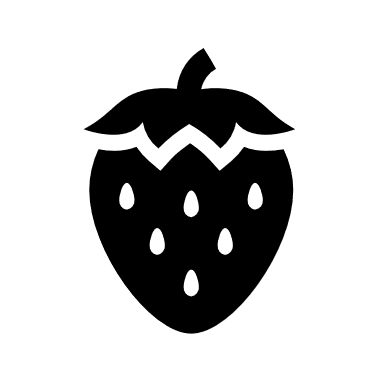 For questions, message us on FaceBook at “Avilla Freedom Festival” or call/text Lucinda at 260-349-8403.  FreedomFestivalAvilla.org